 gh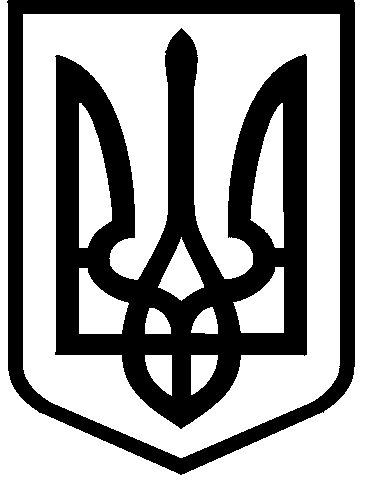 КИЇВСЬКА МІСЬКА РАДАIX СКЛИКАННЯПОСТІЙНА КОМІСІЯ З ПИТАНЬ РЕГЛАМЕНТУ, ДЕПУТАТСЬКОЇ ЕТИКИ ТА ЗАПОБІГАННЯ КОРУПЦІЇ 01044, м. Київ, вул. Хрещатик, 36 к. 1014                                                                            тел./факс: (044) 202-72-3420.01.2022                                                                                                          м. КиївПРОТОКОЛ № 4/33засідання постійної комісії Київської міської ради з питань регламенту, депутатської етики та запобігання корупціїМісце проведення: Київська міська рада, м. Київ, вул. Хрещатик, 36, каб. 1017.Склад комісії - 4 депутати Київради.Присутні 4 депутати Київради, члени постійної комісії: Ємець Л.О.	– голова комісії;Нестор В.Р. – перший заступник голови комісії;Зубрицька О.М. – секретар комісії;Прокопів В.В.– член комісії.Присутні та запрошені:Бондаренко В.В. – заступник міського голови – секретар Київської міської ради;Вітренко А.О. – депутат Київської міської ради;Семенова К.І. – депутат Київської міської ради;Боднар М.О. – начальник відділу секретаріату Київради.Порядок денний:1. Про розгляд доручення заступника міського голови – секретаря Київради Бондаренка В.В., наданого на пленарному засіданні Київради 20.01.2022, стосовно надання роз’яснення  Регламенту Київської міської ради. Доповідачі: Бондаренко Володимир Володимирович, Ємець Леонід Олександрович По першому питанню слухали інформацію Бондаренка В.В. та Ємця Л.О. щодо розгляду доручення заступника міського голови – секретаря Київради, наданого на пленарному засіданні Київради 20.01.2022, стосовно надання роз’яснення  Регламенту Київської міської ради.Бондаренко В.В. наголосив про необхідність отримання роз’яснення Регламенту Київської міської ради у зв’язку із виникненням наступих  ситуацій. 1. Групою депутатів Київської міської ради (Семенова К.І. та інші) подано на розгляд Київської міської ради проєкт рішення «Про врегулювання земельних та майнових правовідносин використання земельної ділянки, що розташована за адресою: м. Київ, вул. Симона Петлюри, буд. 29» (реєстраційний номер секретаріату Київради від 15.04.2021 № 08/231-1317/ПР).Зазначений проєкт рішення Київради був попередньо розглянутий відповідно до вимог Регламенту Київради. Письмове обґрунтування невідкладності розгляду проєкту рішення на пленарному засіданні Київради 22.07.2021 було направлене на розгляд Київради, проте для включення проєкту рішення до порядку денного пленарного засідання Київради 22.07.2021 в порядку, визначеному частиною четвертою статті 34 Регламенту Київської міської ради, затвердженого рішенням від 07.07.2016 № 579/579, не вистачило необхідної кількості голосів «ЗА».Під час процедури затвердження порядку денного пленарного засідання Київради 20.01.2022 депутатом Київради Семеновою К.І. винесено пропозицію доповнити  проєкт порядку денного пленарного засідання Київради 20.01.2022 проєктом рішення Київради «Про врегулювання земельних та майнових правовідносин використання земельної ділянки, що розташована за адресою:                     м. Київ, вул. Симона Петлюри, буд. 29» (реєстраційний номер секретаріату Київради від 15.04.2021 № 08/231-1317/ПР). Проте,  суб’єктами подання проєкту рішення не внесено на розгляд Київської міської ради письмове обґрунтування винятковості випадку та необхідність невідкладного розгляду зазначеного  проєкту рішення на відповідному пленарному засіданні Київради. Голова постійної комісії Ємець Л.О. зазначив, що частиною четвертою статті 34 Регламенту Київради визначено, що у виняткових випадках, у разі невідкладності, за пропозицією суб'єктів подання проєктів рішень Київради проєкт порядку денного пленарного засідання Київради за рішенням більшості голосів депутатів/депутаток Київради від загального складу Київради може бути доповнений проєктами рішень Київради.Зазначені проєкти рішень Київради мають бути оформлені та попередньо розглянуті відповідно до вимог цього Регламенту. Винятковість випадку та необхідність невідкладного розгляду проєкту рішення Київради повинні бути письмово обґрунтовані суб'єктом подання.Відповідне письмове обґрунтування підписується суб'єктом подання в порядку, передбаченому цією статтею Регламенту, та зачитується суб'єктом подання або головуючим/головуючою на пленарному засіданні Київради під час формування порядку денного пленарного засідання Київради.Письмове обґрунтування винятковості та невідкладності розміщується на офіційному вебсайті Київради разом із відповідним проєктом рішення Київради не пізніше ніж за 24 години до пленарного засідання Київради.Як було з’ясовано постійною комісією, суб’єктами подання проєкту рішення Київради «Про врегулювання земельних та майнових правовідносин використання земельної ділянки, що розташована за адресою: м. Київ,                                     вул. Симона Петлюри, буд. 29» (реєстраційний номер секретаріату Київради від 15.04.2021 № 08/231-1317/ПР) зазначеної вище вимоги Регламенту Київської міської ради дотримано не було, отже не може бути поставлене на голосування питання щодо доповнення проєкту порядку денного пленарного засідання Київради 20.01.2022 цим проєктом рішення Київради.В обговоренні взяли участь: Ємець Л.О., Зубрицька О.М., Нестор В.Р., Прокопів В.В., Вітренко А.О., Бондаренко В.В. та Семенова К.І.Під час обговорення член постійної комісії Прокопів В.В. зазначив, що, на його думку, проєкт порядку денного пленарного засідання Київради 20.01.2022 може бути доповнений відповідним проєктом рішення Київради.Голова постійної комісії запропонував ухвалити висновок у формі роз’яснення постійної комісії, згідно якого проєкт порядку денного пленарного засідання Київради 20.01.2022 не може бути доповнений відповідним проєктом рішення Київради.Голосували: «за» – 2, «проти» – 2, «утрималось» – 0, «не голосували» – 0.Рішення не прийнято.У зв’язку із тим, що зазначена пропозиція не була підтримана, голова постійної комісії запропонував ухвалити висновок у формі роз’яснення постійної комісії, згідно якого проєкт порядку денного пленарного засідання Київради 20.01.2022 може бути доповнений відповідним проєктом рішення Київради.Голосували: «за» – 2, «проти» – 2, «утрималось» – 0, «не голосували» – 0.Рішення не прийнято.2. Заступник міського голови – секретар Київради Бондаренко В.В. також звернувся до постійної комісії з проханням дати роз’яснення стосовно можливості включення проєкту рішення Київради «Про створення Тимчасової контрольної комісії Київської міської ради з питань перевірки обґрунтованості та причин зміни термінів будівництва дільниці Сирецько-Печерської лінії метрополітену на житловий масив Виноградар» (реєстраційний номер секретаріату Київради від 12.10.2021 № 08/231-3728/ПР) до порядку денного пленарного засідання Київради 20.01.2022.  Голова постійної комісії Ємець Л.О. повідомив, що запропонований суб’єктом подання зазначеного проєкту рішення кількісний та персональний склад тимчасової контрольної комісії не в повній мірі відповідають вимогам законодавства України та призводять до порушення принципу пропорційного представництва при формуванні складу тимчасової контрольної комісії.У зв’язку із цим постійна комісія Київської міської ради з питань регламенту, депутатської етики та запобігання корупції на своєму засіданні 25.11.2021 (протокол № 22/24) ухвалила рішення рекомендувати суб’єктам подання проєкту рішення привести кількісний та персональний склад тимчасової контрольної комісії у відповідність до статті 28 Закону України «Про статус депутатів місцевих рад» з урахуванням рекомендацій постійної комісії Київради з питань регламенту, депутатської етики та запобігання корупції, викладених у листі від  30.11.2021 № 08/295-171.Пропозицій щодо приведення персонального складу зазначеної тимчасової контрольної комісії у відповідність до статті 28 Закону України «Про статус депутатів місцевих рад» до постійної комісії не надходило. Що стосується включення зазначеного проєкту рішення Київради до порядку денного пленарного засідання Київради 20.01.2022, то відповідно до частини четвертої статті сьомої Регламенту Київської міської ради проєкт рішення про створення тимчасової контрольної комісії Київради, що був попередньо розглянутий із дотриманням вимог цього Регламенту, включається до порядку денного пленарного засідання Київради без голосування.Голова постійної комісії Київської міської ради з питань бюджету та соціально-економічного розвитку Вітренко А.О. повідомив, що ним, як головою постійної комісії, що є суб’єктом подання проєкту рішення, до проєкту рішення застосовано норму частини десятої статті 30 Регламенту Київської міської ради. Голова комісії                                                                  Леонід ЄМЕЦЬСекретар комісії   	                                                  Олеся ЗУБРИЦЬКА 